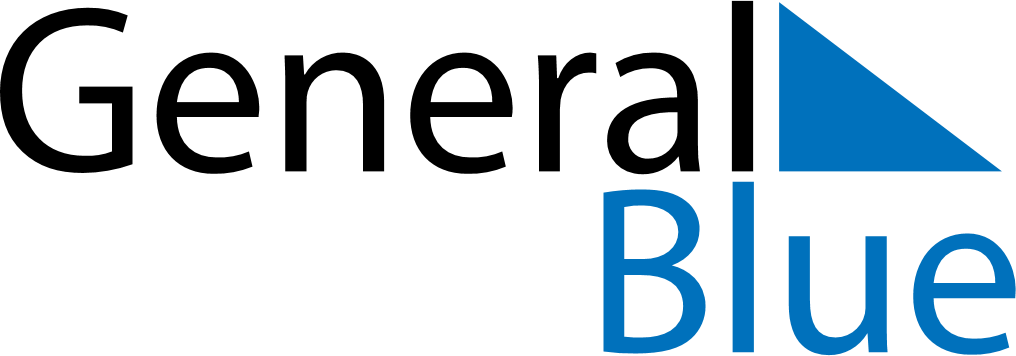 May 2030May 2030May 2030May 2030HondurasHondurasHondurasMondayTuesdayWednesdayThursdayFridaySaturdaySaturdaySunday123445Labour Day6789101111121314151617181819Mother’s Day20212223242525262728293031